§10123.  School decarbonization programTo the extent funds are available, the trust shall develop a program to provide technical and financial support to help kindergarten to grade 12 schools, including charter schools and private schools, to become carbon neutral. Under this program, the trust may:  [PL 2021, c. 152, §1 (AMD).]1.   Professional services.  Facilitate access to professional services, including but not limited to energy audits, technical support, financing and legal services, to assist in the planning, design or procurement of construction projects, solar power purchases or equipment that will help a school facility to become carbon neutral.  The trust may provide financial incentives for these services;[PL 2021, c. 152, §1 (AMD).]2.  Energy measures.  Provide financial assistance for cost-effective energy measures identified in an energy audit or the plans, designs or procurements of a school facility.  Eligibility for energy measures qualifying for financial assistance under this section must be determined by the trust; and[PL 2021, c. 152, §1 (AMD).]3.  School payments.  Accept payments from schools, including, but not limited to, payments equal to or less than the value on monthly energy bills of the energy savings as a result of the energy measures.  These payments may include costs to develop and oversee the project, administer the program and service loans.[PL 2013, c. 366, §1 (NEW).]The trust, in collaboration with the Department of Education, shall identify and provide incentives for cost-effective electric and natural gas conservation projects in school construction projects designated by the State Board of Education for funding pursuant to rules adopted under Title 20‑A, section 15905.  [PL 2019, c. 347, §2 (NEW).]SECTION HISTORYPL 2013, c. 366, §1 (NEW). PL 2019, c. 347, §2 (AMD). PL 2021, c. 152, §1 (AMD). The State of Maine claims a copyright in its codified statutes. If you intend to republish this material, we require that you include the following disclaimer in your publication:All copyrights and other rights to statutory text are reserved by the State of Maine. The text included in this publication reflects changes made through the First Regular and First Special Session of the 131st Maine Legislature and is current through November 1. 2023
                    . The text is subject to change without notice. It is a version that has not been officially certified by the Secretary of State. Refer to the Maine Revised Statutes Annotated and supplements for certified text.
                The Office of the Revisor of Statutes also requests that you send us one copy of any statutory publication you may produce. Our goal is not to restrict publishing activity, but to keep track of who is publishing what, to identify any needless duplication and to preserve the State's copyright rights.PLEASE NOTE: The Revisor's Office cannot perform research for or provide legal advice or interpretation of Maine law to the public. If you need legal assistance, please contact a qualified attorney.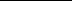 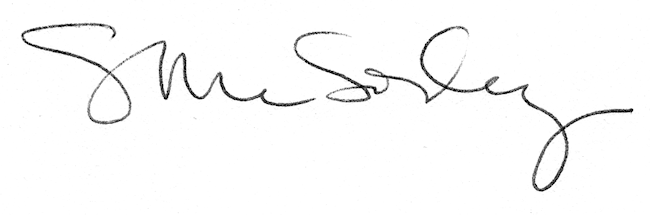 